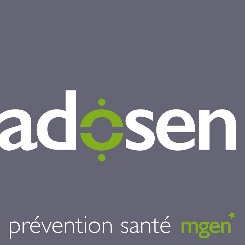 Activité Pédagogique – Egalité filles-garçons – Qu’en dites-vous ?Présentation de l’activitéNiveau scolaireDurée de l’activitéMatériel nécessaireMode d’interventionObjectif général Objectif spécifiqueFonction de l’animateurDescription de l’activité Conseils et suggestionsPrésentation : Activité mêlant questions, réponses et débat pour une sensibilisation des élèves à l’égalité entre les filles et les garçonsNiveau : Collège/LycéePrésentation : Activité mêlant questions, réponses et débat pour une sensibilisation des élèves à l’égalité entre les filles et les garçonsDurée : 1hPrésentation : Activité mêlant questions, réponses et débat pour une sensibilisation des élèves à l’égalité entre les filles et les garçonsMatériel(s)nécessaire(s) : Ordinateur, internet, vidéoprojecteur, bloc-notes, styloPrésentation : Activité mêlant questions, réponses et débat pour une sensibilisation des élèves à l’égalité entre les filles et les garçonsMode d’intervention : Individuel puis mise en communObjectifs généraux :Susciter auprès des élèves une réflexion sur les représentations sexuées qui structurent leur environnement familial, social, scolaire.Inciter les élèves à s’exprimer sur le thème de l’égalitéContribuer à faire évoluer les représentations véhiculées sur ce sujetElargir les choix professionnels des filles et des garçonsObjectifs généraux :Susciter auprès des élèves une réflexion sur les représentations sexuées qui structurent leur environnement familial, social, scolaire.Inciter les élèves à s’exprimer sur le thème de l’égalitéContribuer à faire évoluer les représentations véhiculées sur ce sujetElargir les choix professionnels des filles et des garçonsObjectif spécifique :Développer l’esprit critiqueObjectif spécifique :Développer l’esprit critiqueFonctions de l’animateur :Ouvrir le débat Encadrer le débat en le maintenant stimulant et enrichissant pour l’élèveApporter des informations nouvelles aux élèvesFonctions de l’animateur :Ouvrir le débat Encadrer le débat en le maintenant stimulant et enrichissant pour l’élèveApporter des informations nouvelles aux élèvesDéroulé :L’activité se décline en trois temps : Questions, réponses et débat.Quatre thèmes seront traités lors de cette activité : l’espace privé et les tâches ménagères, le monde professionnel, l’espace public et les hommes victimes des stéréotypes de genre.L’animateur commence la séance par une présentation générale et introductive des raisons de son intervention  « L’inégalité entre les filles et les garçons est bel et bien présente dans nos sociétés. Cependant, ces différences entre femmes et hommes sont bien plus culturelles que naturelles. Il est plus question d’éducation et d’assignations sociales que de différences physiques, génitales ou hormonales. Autrement dit les différences sont plus de genre que de sexe. En conséquence, il est prioritaire de travailler sur l’éducation et le changement des mentalités pour comprendre et dénoncer les assignations sexistes telles que : aux hommes l’espace public, la force et le devoir de gagner de l’argent, et aux femmes l’espace privé, la douceur et le devoir de tenir une maison. » L’animateur devra ensuite expliquer le déroulement de l’activité.1. L’animateur commence par le premier thème « L’espace privé et les tâches ménagères », et pose des questions aux élèves : - Levez la main pour ceux dont la maman fait plus/toute de tâches ménagères (cuisine y compris) que le papa.- Levez la main pour ceux dont les parents partagent les tâches ménagères à 50%.- Levez la main pour ceux dont le papa fait toutes/plus de tâches ménagères que la maman.L’animateur note les résultats puis demande: Pensez-vous qu’effectuer les tâches ménagères est le rôle exclusif des femmes ? Pourquoi ?L’animateur annonce qu’il va projeter une vidéo (http://www.dailymotion.com/video/xixdgy_viedemeuf-la-vaisselle_fun) et demandera aux élèves de prendre note de ce qui leur semblera le plus choquant dans la vidéo ou le moins commun. Après la projection, l’animateur ouvre le débat en demandant à certains élèves de lire à haute voix ce qu’ils ont noté. Le SC demande ensuite au reste de la classe, si elle est d’accord, et ce qu’elle en pense.A la fin du débat l’animateur donne des informations sur le thème :« - ll y a en moyenne 32 femmes au foyer pour un homme au foyer. Les femmes consacrent toujours plusieurs heures de plus que les hommes aux tâches domestiques.- Après cinq ans de cohabitation ou de mariage et alors que le couple a des enfants, l'homme consacre 10,25 heures de moins que la femme aux tâches ménagères par semaine. - En ce qui concerne les enfants, les femmes consacrent 79% de temps en plus aux soins et à l'éducation.- Malgré tout, 63% des femmes sont satisfaites de la situation sans doute parce, dès le départ, elles n'en attendent pas plus. »2. L’animateur annonce qu’il passe au deuxième thème qui est : « Le monde professionnel », et pose ces questions aux élèves :- Pensez-vous qu’il y aient des métiers faits que pour les hommes, d’autres que pour les femmes ?- Pourquoi, à votre avis les femmes ont un salaire inférieur aux hommes pour un même poste ?L’animateur note les réponses des élèves et crée le débat autour de ces réponses. Il annonce ensuite qu’il va projeter trois vidéos : http://www.dailymotion.com/video/xiujfv_viedemeuf-l-egalite-vous-l-avez_funhttp://www.dailymotion.com/video/xu671k_une-augmentation-pour-quoi-faire-vdm_funhttp://www.dailymotion.com/video/xiwccu_viedemeuf-le-conge-parental_funpuis demande aux élèves de prendre note de ce qui leur a semblé le plus choquant dans la vidéo ou le moins commun. Après la projection, l’animateur ouvre le débat en demandant à certains élèves de lire à haute voix ce qu’ils ont noté. L’animateur demande ensuite au reste de la classe, si elle est d’accord, et ce qu’elle en pense.A la fin du débat l’animateur donne des informations sur le thème :« Conformément aux rôles sexués traditionnels, les filles anticipent qu’elles devront partager leur temps entre vie familiale et vie professionnelle. Elles choisissent donc plus que les garçons un emploi leur prenant moins de temps. Les garçons font davantage leurs choix en fonction du salaire, anticipant leur rôle stéréotypé de père « pourvoyeur de revenu.Discrimination à l’embauche, inégalités de salaires, plus forte exposition au chômage et au temps partiel subi, harcèlement sexuel... le monde du travail est loin d'être égalitaire. »Inégalités de salaires : L'écart salarial entre hommes et femmes s'élève à 1000 euros brut par mois dans le secteur privé. Le salaire moyen brut des femmes est aujourd'hui inférieur de 10% à 15% à celui des hommes sur base horaire et de 23% sur base annuelle. Les femmes reçoivent 38% de l’ensemble des salaires bruts, tandis que 46% des travailleurs sont des femmes et que les femmes totalisent ensemble 42% des heures de travail.Inégalités face au temps partiel subi :En 2012, parmi les femmes salariées, 44,3% travaillent à temps partiel, contre 9,3% chez les hommes. Les mamans ayant de jeunes enfants s’en occupent 2 fois et demie plus que les papas.Inégalités en termes de pension :En 2012, l’écart de pension de retraite entre les femmes et les hommes s’élèvait à 23%. 60 % des femmes touchent moins de 1000 euros de pension (contre seulement 30 % des hommes) »3. L’animateur annonce ensuite qu’il passera au troisième et dernier thème : « L’espace public », et pose ces questions aux élèves : - Qui d’entre vous est dérangée dans la rue ? (Filles mais aussi les garçon) ?- Quelles solutions y voyez-vous ?Si des réponses comme « marcher accompagnée d'un homme, s'habiller autrement, dire qu'elle est mariée/en couple » sont proposées, l’animateur doit expliquer que ces réponses (légitimes) sont révélatrices de l’inégalité fondamentales entre les femmes et les hommes dans l'espace public, et qu’il n’est pas du devoir de la femme d’adapter son comportement pour ne plus être harcelée. L’animateur annonce qu’il projettera une vidéo (http://www.dailymotion.com/video/xiv64d_viedemeuf-les-relous_fun) et demandera aux élèves de prendre note de ce qui leur a semblé le plus choquant dans la vidéo ou le moins commun. Après la projection, l’animateur ouvre le débat en demandant à certains élèves de lire à haute voix ce qu’ils ont noté. L’animateur demande ensuite au reste de la classe, si elle est d’accord, et ce qu’elle en pense.A la fin du débat donner des informations sur le thème :« Deux récentes études françaises relayées dans Le Monde ont montré que :- Le métro, le soir, est fréquenté en moyenne par deux femmes pour huit hommes.- Les femmes ne font que traverser l'espace urbain, elles ne stationnent pas.- 85 % du budget des équipements programmés dans les zones prioritaires va aux garçons. »4. L’animateur annonce ensuite qu’il passera au troisième thème : « les hommes victimes des stéréotypes de genre », et pose ces questions aux élèves : - Quelles sont les contraintes d’être un garçon dans la société ?- Qu’est-ce qu’un garçon ne peut pas faire, car « ça ne se fait pas » ?Il note les réponses. Si les élèves ont du mal à trouver des réponses les aider en proposant ces éléments de réponses : « C’est mal vu qu’un garçon pleure » « Un garçon doit cacher ses sentiments », « Le garçon doit faire le premier pas » « Un homme doit travailler et gagner plus d’argent que sa femme », etc. L’animateur annonce qu’il projettera une vidéo :https://www.youtube.com/watch?v=fwOvTicDyYM..unet demandera aux élèves de prendre note de ce qui a suscité leur intérêt dans la vidéo.Après la projection, l’animateur ouvre le débat en demandant à certains élèves de lire à haute voix ce qu’ils ont noté. L’animateur demande ensuite au reste de la classe, si elle est d’accord, et ce qu’elle en pense.Conclusion : Des comportements et des situations concernant la position de la femme dans la société, que l’on a intégré comme normaux et naturels, ne le sont pas en réalité. Déroulé :L’activité se décline en trois temps : Questions, réponses et débat.Quatre thèmes seront traités lors de cette activité : l’espace privé et les tâches ménagères, le monde professionnel, l’espace public et les hommes victimes des stéréotypes de genre.L’animateur commence la séance par une présentation générale et introductive des raisons de son intervention  « L’inégalité entre les filles et les garçons est bel et bien présente dans nos sociétés. Cependant, ces différences entre femmes et hommes sont bien plus culturelles que naturelles. Il est plus question d’éducation et d’assignations sociales que de différences physiques, génitales ou hormonales. Autrement dit les différences sont plus de genre que de sexe. En conséquence, il est prioritaire de travailler sur l’éducation et le changement des mentalités pour comprendre et dénoncer les assignations sexistes telles que : aux hommes l’espace public, la force et le devoir de gagner de l’argent, et aux femmes l’espace privé, la douceur et le devoir de tenir une maison. » L’animateur devra ensuite expliquer le déroulement de l’activité.1. L’animateur commence par le premier thème « L’espace privé et les tâches ménagères », et pose des questions aux élèves : - Levez la main pour ceux dont la maman fait plus/toute de tâches ménagères (cuisine y compris) que le papa.- Levez la main pour ceux dont les parents partagent les tâches ménagères à 50%.- Levez la main pour ceux dont le papa fait toutes/plus de tâches ménagères que la maman.L’animateur note les résultats puis demande: Pensez-vous qu’effectuer les tâches ménagères est le rôle exclusif des femmes ? Pourquoi ?L’animateur annonce qu’il va projeter une vidéo (http://www.dailymotion.com/video/xixdgy_viedemeuf-la-vaisselle_fun) et demandera aux élèves de prendre note de ce qui leur semblera le plus choquant dans la vidéo ou le moins commun. Après la projection, l’animateur ouvre le débat en demandant à certains élèves de lire à haute voix ce qu’ils ont noté. Le SC demande ensuite au reste de la classe, si elle est d’accord, et ce qu’elle en pense.A la fin du débat l’animateur donne des informations sur le thème :« - ll y a en moyenne 32 femmes au foyer pour un homme au foyer. Les femmes consacrent toujours plusieurs heures de plus que les hommes aux tâches domestiques.- Après cinq ans de cohabitation ou de mariage et alors que le couple a des enfants, l'homme consacre 10,25 heures de moins que la femme aux tâches ménagères par semaine. - En ce qui concerne les enfants, les femmes consacrent 79% de temps en plus aux soins et à l'éducation.- Malgré tout, 63% des femmes sont satisfaites de la situation sans doute parce, dès le départ, elles n'en attendent pas plus. »2. L’animateur annonce qu’il passe au deuxième thème qui est : « Le monde professionnel », et pose ces questions aux élèves :- Pensez-vous qu’il y aient des métiers faits que pour les hommes, d’autres que pour les femmes ?- Pourquoi, à votre avis les femmes ont un salaire inférieur aux hommes pour un même poste ?L’animateur note les réponses des élèves et crée le débat autour de ces réponses. Il annonce ensuite qu’il va projeter trois vidéos : http://www.dailymotion.com/video/xiujfv_viedemeuf-l-egalite-vous-l-avez_funhttp://www.dailymotion.com/video/xu671k_une-augmentation-pour-quoi-faire-vdm_funhttp://www.dailymotion.com/video/xiwccu_viedemeuf-le-conge-parental_funpuis demande aux élèves de prendre note de ce qui leur a semblé le plus choquant dans la vidéo ou le moins commun. Après la projection, l’animateur ouvre le débat en demandant à certains élèves de lire à haute voix ce qu’ils ont noté. L’animateur demande ensuite au reste de la classe, si elle est d’accord, et ce qu’elle en pense.A la fin du débat l’animateur donne des informations sur le thème :« Conformément aux rôles sexués traditionnels, les filles anticipent qu’elles devront partager leur temps entre vie familiale et vie professionnelle. Elles choisissent donc plus que les garçons un emploi leur prenant moins de temps. Les garçons font davantage leurs choix en fonction du salaire, anticipant leur rôle stéréotypé de père « pourvoyeur de revenu.Discrimination à l’embauche, inégalités de salaires, plus forte exposition au chômage et au temps partiel subi, harcèlement sexuel... le monde du travail est loin d'être égalitaire. »Inégalités de salaires : L'écart salarial entre hommes et femmes s'élève à 1000 euros brut par mois dans le secteur privé. Le salaire moyen brut des femmes est aujourd'hui inférieur de 10% à 15% à celui des hommes sur base horaire et de 23% sur base annuelle. Les femmes reçoivent 38% de l’ensemble des salaires bruts, tandis que 46% des travailleurs sont des femmes et que les femmes totalisent ensemble 42% des heures de travail.Inégalités face au temps partiel subi :En 2012, parmi les femmes salariées, 44,3% travaillent à temps partiel, contre 9,3% chez les hommes. Les mamans ayant de jeunes enfants s’en occupent 2 fois et demie plus que les papas.Inégalités en termes de pension :En 2012, l’écart de pension de retraite entre les femmes et les hommes s’élèvait à 23%. 60 % des femmes touchent moins de 1000 euros de pension (contre seulement 30 % des hommes) »3. L’animateur annonce ensuite qu’il passera au troisième et dernier thème : « L’espace public », et pose ces questions aux élèves : - Qui d’entre vous est dérangée dans la rue ? (Filles mais aussi les garçon) ?- Quelles solutions y voyez-vous ?Si des réponses comme « marcher accompagnée d'un homme, s'habiller autrement, dire qu'elle est mariée/en couple » sont proposées, l’animateur doit expliquer que ces réponses (légitimes) sont révélatrices de l’inégalité fondamentales entre les femmes et les hommes dans l'espace public, et qu’il n’est pas du devoir de la femme d’adapter son comportement pour ne plus être harcelée. L’animateur annonce qu’il projettera une vidéo (http://www.dailymotion.com/video/xiv64d_viedemeuf-les-relous_fun) et demandera aux élèves de prendre note de ce qui leur a semblé le plus choquant dans la vidéo ou le moins commun. Après la projection, l’animateur ouvre le débat en demandant à certains élèves de lire à haute voix ce qu’ils ont noté. L’animateur demande ensuite au reste de la classe, si elle est d’accord, et ce qu’elle en pense.A la fin du débat donner des informations sur le thème :« Deux récentes études françaises relayées dans Le Monde ont montré que :- Le métro, le soir, est fréquenté en moyenne par deux femmes pour huit hommes.- Les femmes ne font que traverser l'espace urbain, elles ne stationnent pas.- 85 % du budget des équipements programmés dans les zones prioritaires va aux garçons. »4. L’animateur annonce ensuite qu’il passera au troisième thème : « les hommes victimes des stéréotypes de genre », et pose ces questions aux élèves : - Quelles sont les contraintes d’être un garçon dans la société ?- Qu’est-ce qu’un garçon ne peut pas faire, car « ça ne se fait pas » ?Il note les réponses. Si les élèves ont du mal à trouver des réponses les aider en proposant ces éléments de réponses : « C’est mal vu qu’un garçon pleure » « Un garçon doit cacher ses sentiments », « Le garçon doit faire le premier pas » « Un homme doit travailler et gagner plus d’argent que sa femme », etc. L’animateur annonce qu’il projettera une vidéo :https://www.youtube.com/watch?v=fwOvTicDyYM..unet demandera aux élèves de prendre note de ce qui a suscité leur intérêt dans la vidéo.Après la projection, l’animateur ouvre le débat en demandant à certains élèves de lire à haute voix ce qu’ils ont noté. L’animateur demande ensuite au reste de la classe, si elle est d’accord, et ce qu’elle en pense.Conclusion : Des comportements et des situations concernant la position de la femme dans la société, que l’on a intégré comme normaux et naturels, ne le sont pas en réalité. Suggestions et conseils :Faire en sorte que tous les élèves participentEncourager les plus timidesNe jamais porter de jugement de valeur sur les réponses des élèves quelles qu’elles soientAmener les élèves à trouver les réponses par eux-mêmes Suggestions et conseils :Faire en sorte que tous les élèves participentEncourager les plus timidesNe jamais porter de jugement de valeur sur les réponses des élèves quelles qu’elles soientAmener les élèves à trouver les réponses par eux-mêmes 